        CORE VALUES: INTEGRITY, PROFESSIONALISM, RESPECT FOR DIVERSITYAssociate Information Management Officer (P-2)(Job Code: 1474, GP-1351)Organizational Setting and Reporting Relationships: This position is located in the Office for the Coordination of Humanitarian Affairs (OCHA) in Duty Station, Country. The Associate Information Management Officer usually reports to Supervisor.Responsibilities Within delegated authority, the Associate Information Management Officer will be responsible for the following duties: (These duties are generic and may not all be performed by all Associate Information Management Officers.)Content e Management: Manage content on relevant web platforms, undertake quality control for the platform and ensure content is current, comprehensive and follows relevant metadata standards; work with external counterparts on related web platforms such as agency and cluster websites and OCHA managed platforms to facilitate cross-site search and interoperability.Data Analysis Support the design, development and manage the content of databases, spreadsheets and other data tools; understand, document, and ensure the quality of high-value humanitarian data for accuracy, consistency and comparability; support the consolidation of operational information on a regular schedule to support analysisSupport the evaluation and analysis of location specific datasets through meaningful statistical techniques; participate in the development and revision of data standards ; understand, document and ensure the quality of high-value humanitarian data for accuracy, consistency and comparability. Support assessment and needs analysis activities, including humanitarian needs overviews, secondary data reviews, preliminary scenario definitions and multi-cluster initial rapid assessments; support the management of platforms and tools that support data collection and analysis such as KoBo Toolbox and Open Data Kit (ODK)  Assist with the maintenance of spatial baseline and operational datasets in accordance with relevant standards and guidance;  maintain a repository of spatial data and ensure that the data are documented and accessible to all humanitarian partners through local and/or online servicesData Visualization: Assist in the production and updating of information products such as reports, charts and infographics by turning data into graphical products to convey messages and a storyline; develop advocacy materials including posters, presentations and other visual materials; support the production and updating of high-quality map products and online services;Performs other related duties, as required. Competencies:Professionalism:  Knowledge of theories, concepts and approaches relevant to the management of information in humanitarian response. Ability to identify issues, support analysis of humanitarian trends and contribute to the resolution of issues/problems; Knowledge of data collection methods; Conceptual analytical and evaluative skills to support research and analysis; Ability to apply judgment in the context of assignments given, manage given tasks and respond to conflicting priorities; Shows pride in work and in achievements; demonstrates professional competence and mastery of subject matter; Is conscientious and efficient in meeting commitments, observing deadlines and achieving results; Is motivated by professional rather than personal concerns; Shows persistence when faced with difficult problems or challenges; Remains calm in stressful situations; Takes responsibility for incorporating gender perspectives and ensuring the equal participation of women and men in all areas of work.Communication:  Speaks and writes clearly and effectively; listens to others, correctly interprets messages from others and responds appropriately; asks questions to clarify, and exhibits interest in having two-way communication; tailors language, tone, style and format to match audience; demonstrates openness in sharing information and keeping people informed.Teamwork: Works collaboratively with colleagues to achieve organizational goals; solicits input by genuinely valuing others’ ideas and expertise; is willing to learn from others; places team agenda before personal agenda; supports and acts in accordance with final group decision, even when such decisions may not entirely reflect own position; shares credit for team accomplishments and accepts joint responsibility for team shortcomings.Planning and Organizing:  Develops clear goals that are consistent with agreed strategies; identifies priority activities and assignments; adjusts priorities as required; allocates appropriate amount of time and resources for completing work; foresees risks and allows for contingencies when planning; monitors and adjusts plans and actions as necessary; uses time efficiently.Accountability: Takes ownership of all responsibilities and honours commitments; delivers outputs for which one has responsibility within prescribed time, cost and quality standards; operates in compliance with organizational regulations and rules; supports subordinates, provides oversight and takes responsibility for delegated assignments; takes personal responsibility for his/her own shortcomings and those of the work unit, where applicable.Creativity: Actively seeks to improve programmes or services; offers new and different options to solve problems or meet client needs; promotes and persuades others to consider new ideas; takes calculated risks on new and unusual ideas; thinks “outside the box”; takes an interest in new ideas and new ways of doing things; is not bound by current thinking or traditional approaches.Client Orientation: Considers all those to whom services are provided to be “clients” and seeks to see things from clients’ point of view; establishes and maintains productive partnerships with clients by gaining their trust and respect; identifies clients’ needs and matches them to appropriate solutions; monitors ongoing developments inside and outside the clients’ environment to keep informed and anticipate problems; keeps clients informed of progress or setbacks in projects; meets timeline for delivery of products or services to client.Commitment to Continuous Learning: Keeps abreast of new developments in own occupation/profession; actively seeks to develop oneself professionally and personally; contributes to the learning of colleagues and subordinates; shows willingness to learn from others; seeks feedback to learn and improve.Technological Awareness: Keeps abreast of available technology; understands applicability and limitation of technology to the work of the office; actively seeks to apply technology to appropriate tasks; shows willingness to learn new technology.Qualifications:Education: Advanced university degree (Master's degree or equivalent) in information management, information systems, social sciences or related field. A first-level university degree in combination with two years of qualifying experience may be accepted in lieu of the advanced university degree. (Candidates for this position must have passed the United Nations National Competitive Recruitment Examination (NCRE) or the G to P Examination. No examination is required for candidates in peacekeeping missions.)	Experience:	A minimum of two (2) years of progressively responsible experience in information management, information systems, web management, data management, GIS and mapping, data visualization, or other related area, is required. Information management experience in the field (actual setting where a mission and/or project is being implemented) in emergency situations (complex emergency or natural disaster) is required. Experience in the UN Common System is desirable. Experience in the region is desirable. (No experience is required for candidates who have passed a United Nations Competitive Recruitment Examination.)Language:  	English and French are the working languages of the UN Secretariat. For this position advertised, fluency in English/French, (both oral and written) is required; knowledge of the other is desirable. Knowledge of another UN official language is desirable.                United  Nations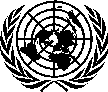 